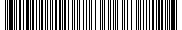 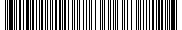 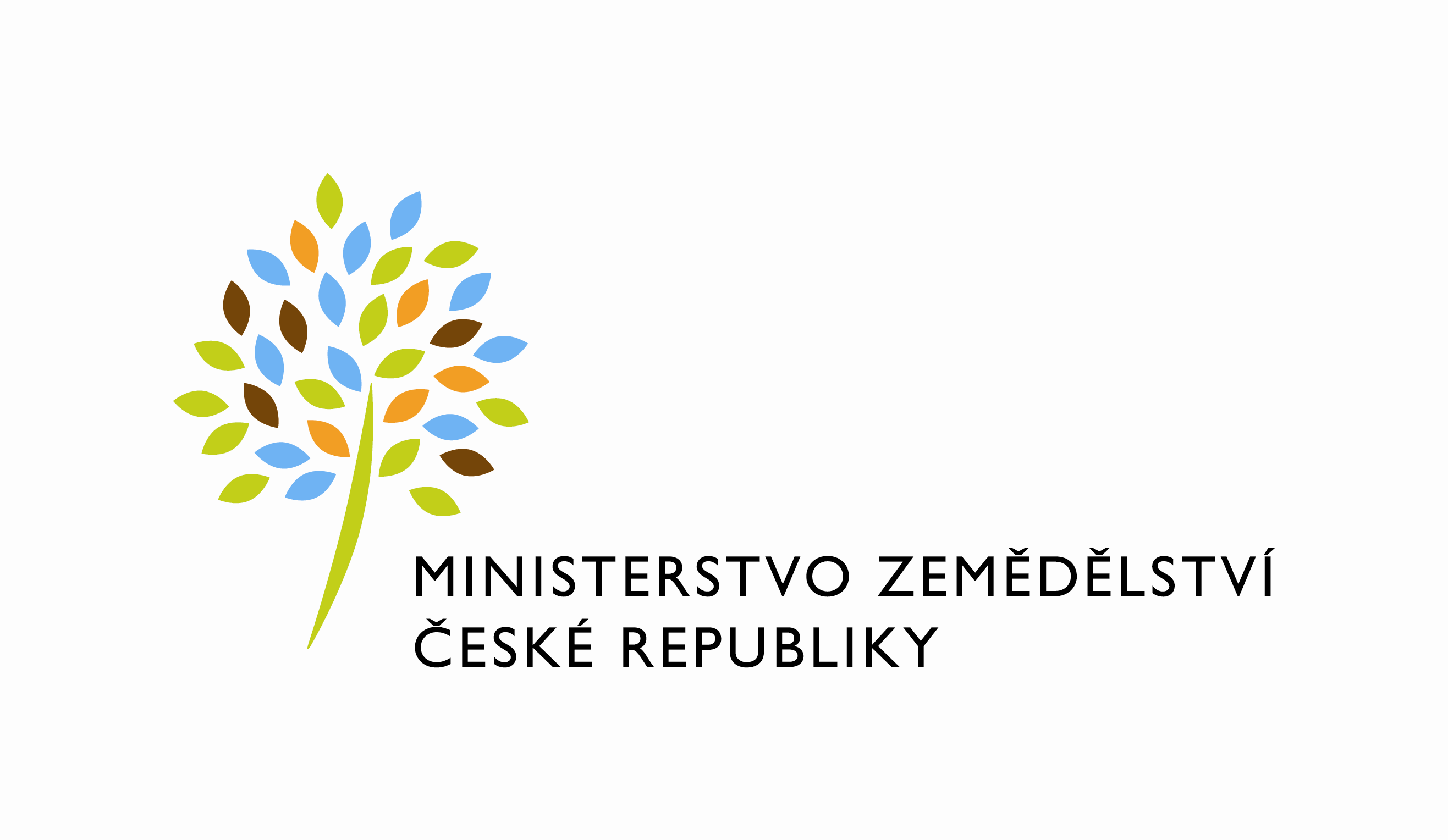  Dodatek č. 2 ke Smlouvě o nájmu prostoru sloužícího podnikání      č. 716-2018-11141uzavřený podle zákona č. 89/2012 Sb., občanský zákoník (dále jen „občanský zákoník“), a v souladu s ustanovením § 27 zákona č. 219/2000 Sb., o majetku České republiky a jejím vystupování v právních vztazích, ve znění pozdějších předpisů (dále jen „zákon                    č. 219/2000Sb.“)mezi stranami:Česká republika - Ministerstvo zemědělství  se sídlem Těšnov 65/17, Nové Město, 110 00 Praha 1, za kterou právně jedná Mgr. Pavel Brokeš, ředitel odboru vnitřní správy, na základě organizačního řádu MZe v platném znění IČ: 00020478DIČ: CZ00020478 (v postavení výkonu samostatné ekonomické činnosti, osoba povinná k dani, s odkazem na § 5 odst. 1 a 2 a plátce dle § 6 zákona č. 235/2004 Sb.,  o dani z přidané hodnoty, ve znění pozdějších předpisů)bankovní spojení: ČNB Praha 1číslo účtu: 19-1226001/0710 - nájem1226001/0710 - službyKontaktní osoba:	Bc. Jitka Šafandová, referent odboru vnitřní správyNádražní 1988, 397 01 PísekTelefon: 725 833 521e-mail: jitka.safandova@mze.cz(dále jen „pronajímatel“ na straně jedné) aSTYRAX, a.s.Se sídlem Zelený pruh 95/97, 140 00 PrahaZapsaná v obchodním rejstříku vedeného Městským soudem v Praze, oddíl B, vložka 10465Zastoupená: xxxxxx, předsedou představenstvaIČ: 27416712DIČ: CZ27416712 - je plátcem DPHBankovní spojení: Komerční banka,  a.s.Číslo účtu: 35-6408640287/0100(dále jen „nájemce“ na straně druhé)(a oba společně „smluvní strany“)Předmětem tohoto dodatku je změna doby trvání nájmu, změna formy stanovení výše úroků v případě prodlení s platbou a doplnění ustanovení o zpracování osobních údajů.Článek I.Smluvní strany se v souvislosti se změnou doby trvání nájmu dohodly na změně odstavce 1)  článku IV. Smlouvy, který se tímto zrušuje a nahrazuje následujícím zněním:Nájem podle této smlouvy se sjednává na dobu určitou od 1.1. 2019 do 31.12. 2026.                   Článek II.S účinností od 1. 1. 2023 se ruší odstavec 5) článku V. a odstavec 4) článku VI. Smlouvy a nahrazují se novým zněním:V případě prodlení s platbou nájemného uhradí nájemce pronajímateli kromě dlužné částky      i úrok z prodlení stanovený ujednáním stran v souladu s ust. § 1970 občanského zákoníku       ve výši 0,25 % dlužné částky za každý i započatý den prodlení.Článek III.Ochrana osobních údajůOsobní údaje jsou v případě této smlouvy zpracovávány na základě článku 6 odst. 1 písm. b) Nařízení Evropského parlamentu a Rady (EU) 2016/679 ze dne 27. dubna 2016 o ochraně fyzických osob v souvislosti se zpracováním osobních údajů a o volném pohybu těchto údajů a o zrušení směrnice 95/46/ES (dále jen „Nařízení“). Pro účely plnění smlouvy jsou zpracovávány osobní údaje nájemce nebo jím ustanoveného zástupce. Pronajímatel prohlašuje, že splňuje požadavky dané Nařízením pro správce/zpracovatele osobních údajů. Osobní údaje jsou po ukončení smluvního vztahu vymazány s výjimkou dat potřebných          pro plnění zákonných požadavků (např. daňové zákony, zákon o účetnictví).Článek III.Závěrečná ustanoveníTento dodatek č. 2 nabývá  platnosti dnem jeho podpisu oběma smluvními stranami a sjednává se s účinností od 1. 1. 2023 za předpokladu, že bude neprodleně po jeho podpisu, nejpozději dnem 31. 12. 2022, zveřejněn v registru smluv. Dodatek je vyhotoven ve čtyřech stejnopisech, z nichž pronajímatel obdrží tři stejnopisy               a nájemce jeden stejnopis.Ostatní ustanovení Smlouvy zůstávají beze změn.V Praze dne    18.11.2022                          	              V Praze dne	7.11.2022	     Pronajímatel:			                                      Nájemce:                                                xxxxxx                                                                             xxxxxxx…………………………………………………..		…………………………………….Česká republika – Ministerstvo zemědělství                               STYRAX, a.s.	    Mgr. Pavel Brokeš 					              xxxxxxxx      ředitel odboru vnitřní správy				   předseda představenstva